South Everett / Mukilteo Rotary ClubPayment Authorization VoucherApproval / Authorization Signatures:Board Member /Avenue Chair: Date: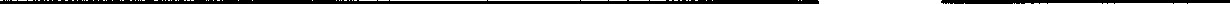 Club President: Date: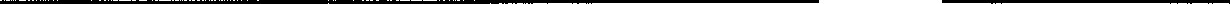 TOTAL P .01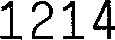 VOUCHER #PAYEEIN PAYMENT FORAMOUNTTOTAL AMOUNT DUE:DATE PAIDTOTAL AMOUNT PAIDCHECK NUMBER